ДОГОВОР№ __________________подкрепа на докторантски темиДнес, ………..………….........…….г., се сключи настоящият Договор, между:Аграрен университет – Пловдив, представляван от ректора                                  доц. д-р Боряна Любчева Иванова и гл. счетоводител Ив. Налджиян, наричан в договора ВЪЗЛОЖИТЕЛРъководител на докторантска тема “………”  ......................... ............................................................., и докторант ………………….……………….., наричани по-нататък в договора ИЗПЪЛНИТЕЛИ иЦентъра за научни изследвания, трансфер на технологии и защита на интелектуалната собственот (ЦНИТТЗИС) при АУ – Пловдив, представляван от председателя на управителния съвет на ЦНИТТЗИС – проф. д-р Димо Атанасов и отговорния счетоводител Мария Механджйска, наричани по-нататък в договора ОБСЛУЖВАЩО ЗВЕНО, за следното:1. ПРЕДМЕТ НА ДОГОВОРАВЪЗЛОЖИТЕЛЯТ възлага, а ИЗПЪЛНИТЕЛИТЕ поемат задължението да извършат научни изследвания по посочената докторантска тема и да създадат „научен продукт съгласно методичния план на докторанта.2. ЗАДЪЛЖЕНИЯ НА СТРАНИТЕ2.1. НА РЪКОВОДИТЕЛЯ НА ДОКТОРАНТСКАТА ТЕМА2.1.1. Да създаде необходимите организационни условия за извършването на научните изследвания за реализиране на работната програма.2.1.2. Да осъществява контрол върху спазване на сроковете посочени в научния план за осъществяване на научните изследвания2.1.3. Да изразходва целево и законосъобразно предоставените средства за изпълнение на работите по договора. Не могат да се отклоняват средства за изпълнение на други задачи, освен с изрично писмено съгласие на ВЪЗЛОЖИТЕЛЯ.2.1.4. Да посочва при публикуване и предоставяне на получените междинни и крайни резултати, че изследванията са финансирани от ЦНИ на Аграрен университет – гр. Пловдив. 	2.2. НА ЦНИТТЗИС ПРИ АГРАРЕН УНИВЕРСИТЕТ2.2.1. Да създаде необходимите организационни, материални и други условия за извършването на научните изследвания, съобразно работната програма;2.2.2. Да отказва плащане на нецелесъобразни разходи. В случай на съмнение относно целесъобразността на разхода плащането става само след писмено съгласие на ВЪЗЛОЖИТЕЛЯ.2.2.3. Да изготвя пълен финансов отчет за направените разходи през отчетната година при приемане на отчета.2.2.4. Да възстанови на ЦНИТТЗИС всички получени, но неизразходвани средства.2.2.5. Да възстанови на ЦНИТТЗИС за своя сметка допуснатите незаконосъобразни разходи, както и такива, направени без съгласието на ВЪЗЛОЖИТЕЛЯ;2.2.6. Да получава полагащите  се средства за обслужването на договора в размер определен във вътрешните правила на Университета.2.3. НА ВЪЗЛОЖИТЕЛЯ2.3.1. Да осигури предвидените в този договор средства за извършване на научните изследвания и да извърши плащането.2.3.2. Да проверява изпълнението на договорените дейности, без да се намесва в организацията и извършването на научните изследвания.3. ФИНАНСОВИ УСЛОВИЯ3.1. За провеждането на научните изследвания и постигане на резултати ще се предоставят средства в размер на.................... (за съответната финансова година).3.2. Средствата по предходната алинея се осигуряват от ВЪЗЛОЖИТЕЛЯ, чрез ЦНИТТЗИС - ................................................... лева; 3.3. Средствата се разходват съгласно предварителното финансово разпределение (Финансов план – Приложение 4).3.4. Отпуснатите средства не могат да се използват за трудови възнаграждение на членовете на колектива, както и за привличане на консултанти и извънщатни сътрудници и на лица по външно съвместителство.3.5. Всички разходи се извършват по нареждане на ръководителя на докторанта. Преразпределение на средствата предвидени във финансовия план могат да стават само с разрешение на зам. ректора по научно изследователска и проектна дейност (НИПД).4. РЕД ЗА ПРЕДАВАНЕ И ПРИЕМАНЕ4.1. ВЪЗЛОЖИТЕЛЯТ приема резултатите чрез УС на ЦНИТТЗИС.4.2. ВЪЗЛОЖИТЕЛЯТ е длъжен да се произнесе по приемането на резултата в 30-дневен срок след предаването или отчитането му.4.3. Ако ВЪЗЛОЖИТЕЛЯТ не се произнесе в срок, до доказване на противното се счита, че резултатите съответстват на договора.5. ИЗМЕНЕНИЯ И ПРЕКРАТЯВАНЕ НА ДОГОВОРА5.1. Договорът може да бъде изменен по срокове, показатели, цена и други условия с писмено съгласие между страните.5.2. Договорът може да бъде прекратен със съгласието на ВЪЗЛОЖИТЕЛЯ в случаите, когато ИЗПЪЛНИТЕЛИТЕ установят, че въпреки добросъвестно положените усилия, високата квалификация на специалистите, създадената организация и други условия, постигането на резултатите е невъзможно поради непреодолими научни проблеми или обстоятелства на форсмажор. Решението по този въпрос се взема от УС на ЦНИТТЗИС.5.3. Договорът може да бъде прекратен едностранно от страна на ВЪЗЛОЖИТЕЛЯ, при вина на ИЗПЪЛНИТЕЛИТЕ, когато:5.3.1. ИЗПЪЛНИТЕЛИТЕ не изпълняват задълженията си по договор поради причина, за която те отговарят. В този случай ВЪЗЛОЖИТЕЛЯТ може да прекрати договора, като даде нов срок на ИЗПЪЛНИТЕЛИТЕ с писмено предупреждение. След изтичане срока на предупреждението договорът се счита за прекратен.5.3.2. В случаите на чл.5.3.1 и без да се даде допълнителен срок на ИЗПЪЛНИТЕЛИТЕ, ако ВЪЗЛОЖИТЕЛЯТ прецени, че изпълнението е станало невъзможно – изцяло или отчасти; или ако поради забавата на ИЗПЪЛНИТЕЛИТЕ е станало безполезно; или ако задължението е трябвало да се изпълни непременно в уговорения срок.5.3.3. ВЪЗЛОЖИТЕЛЯТ може да прекрати договора и в случай, че ИЗПЪЛНИТЕЛИТЕ:5.3.3.1. закъснеят с повече от 30 дни при предаване на резултатите или ако не е спазен уговореният по общо съгласие допълнителен срок за предаване;5.3.3.2. предадат продукта с неотстраними недостатъци или не отстранят недостатъците в допълнителния срок;5.3.3.3. не изпълняват задълженията си по договора и не създават условия, необходими за успешното разработване, с което се поставя в опасност изпълнението на договора;5.3.3.4. не постигат крайните резултати или постигнатите резултати не съответстват на договорените.5.3.3.5. когато представения отчет е със съществени и неотстраними недостатъци.5.4. Когато договорът е прекратен по вина на ИЗПЪЛНИТЕЛИТЕ, в случаите на чл. 5.3. те са длъжни да възстановят на ВЪЗЛОЖИТЕЛЯ всички предоставени им средства.5.5. ВЪЗЛОЖИТЕЛЯТ може да прекрати договора едностранно и без вина на ИЗПЪЛНИТЕЛИТЕ. В този случай ВЪЗЛОЖИТЕЛЯТ заплаща фактически направените разходи до момента на прекратяването.6. ДОПЪЛНИТЕЛНИ ИЗИСКВАНИЯ6.1. ЦНИТТЗИС води този договор на отделна партида.6.2. При виновно неизпълнение на настоящия договор ръководителят му може да бъде санкциониран с решение на УС на ЦНИТТЗИС с “лишаване от правото”:6.2.1. да ръководи договори, финансирани от АУ чрез ЦНИТТЗИС  за определен срок, но не повече от 3 години;6.2.2. да участва в колективи по договори, финансирани от АУ чрез ЦНИТТЗИС  за определен срок, но не повече от 3 години.6.3. Ръководителят на докторантската тема и докторанта предприемат всички възможни мерки за адресиране и смекчаване на рисковете, свързани с изпълнението на научните задачи в одобрените и текущите проекти, включително рисковете от състояние на форсмажор, разписани в Чл. 11 на Правилата и процедурата по организация,  изпълнение, наблюдение  и оценка на научноизследователски проекти в рамките на научно-изследователската сесия на ЦНИТТЗИС на АУ.НЕРАЗДЕЛНА ЧАСТ ОТ ДОГОВОРА СА ПРИЛОЖЕНИЯТА:Приложение 1. Работна програмаПриложение 2. Финансов план на проектаИЗПЪЛНИТЕЛИ:        			        ВЪЗЛОЖИТЕЛ:1. Проф. д-р Димо Атанасов...........................       1. Доц. д-р Боряна Иванова ..................2. Отг. счет. М. Механджийска ..................	           2. Гл. счет. Ив. Налджиян ...................3. Ръководител на докторантурата  ............ 3. Докторант .............Приложение 1РАБОТНА ПРОГРАМА* Посочва се периода на етапа в месеци, например I – IV.20….Приложение 2ФИНАНСОВ ПЛАН НА ПРОЕКТА*Предвидените средства се превеждат на УОВБ веднага след  подписването на договора.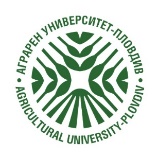 АГРАРЕН УНИВЕРСИТЕТ - ПЛОВДИВЦентър за научни изследвания, трансфер на технологии и защита на интелектуалната собственост (ЦНИ)  4000 Пловдив, ул. “Менделеев” №12, www.au-plovdiv.bg, е-mail: nic_au_plovdiv@abv.bg,
тел.: +359 32 654 300, тел./Факс: +359 32 654 420Тема:Регистрационен №:Ръководител на докторантурата:Докторант:№ наeтапаСъдържание на етапаПродължителност (месеци)Продължителност (месеци)Резултати1Брой месеци *2Брой месеци 3Брой месеци 4Брой месеци Тема:Регистрационен №:Научен р-л на докторантурата:Докторант:Апаратура и оборудване лвМатериали, химикали, образци, консумативи:лвИнформационни продукти и услуги (литература, патенти, компютърно време):лвКомандировки:лвЗаплащане на звена подизпълнители за извършване на научно-помощни действия по проекта:Заплащане на звена подизпълнители за извършване на научно-помощни действия по проекта:в УОВБ*:лввъншни организации:лвЛабораторни разходи:Лабораторни разходи:в АУ:лввъншни организации/дейности, които не могат да бъдат осъществени в АУ/:лвПубликуване на резултати от изследванията и др.:лвКанцеларски разходи, копирни услуги и др.  (до 5 % от общата стойност на договора):лвОтчисления за ЦНИ (10% от общата сума):лвДруги (посочва се какви други разходи се очаква да се направят): лвОбщо:лв